Национална здравноосигурителна каса – РЗОК гр. Пловдив, на основание чл.10а, ал.2 от ЗДСл, във връзка чл.14, ал.1 и ал.2 от Наредбата за провеждане на конкурсите за държавни служители и Заповед № РД-09-275 от 07.03.2016 година на Управителя на НЗОК,ОБЯВЯВА КОНКУРСЗА  ДЛЪЖНОСТ СТАРШИ ЮРИСКОНСУЛТ(ЕДНА  ЩАТНА  БРОЙКА)в отдел „Правно обслужване, европейски регламенти и международни спогодби, обжалване и комуникации”, дирекция „Администриране и правно обслужване на дейността” с месторабота в гр. Пловдив, при следните условия:Минимални изисквания, предвидени в нормативните актове за заемане на конкурсната длъжност: образование: Висше;образователно - квалификационна степен: Магистър;професионален опит: 1 /една/ година;илиминимален ранг за  заемане на длъжността: V младши.Предпочитани специалности, по които е придобито образованието: Право.Специфични изисквания за конкурсната длъжност:Удостоверение за юридическа правоспособност, съгласно Закона за съдебната власт.Допълнителни изисквания за заемане на длъжността, съгласно утвърдена длъжностна характеристика:- компютърна грамотност – World, Excel, InternetНачин за провеждане на конкурса:тест;интервю.Необходими документи, които кандидатите следва да представят за участие в  конкурса:заявление за участие в конкурс /Приложение № 2 от Наредбата за провеждане на конкурсите за държавни служители (НПКДС)/;декларация по чл.17, ал.2, т.1 от НПКДС;копие от документи за придобита образователно – квалификационна степен и допълнителни квалификации;копие на документи удостоверяващи продължителността и областта на професионалния опит. в случай, че кандидатът притежава съответния ранг за изпълнението на длъжността, представя заверено копие от служебна книжка;копие на Удостоверение за юридическа правоспособност;копия от други документи по преценка на кандидата.Документите следва да бъдат представени лично или чрез упълномощено лице с нотариално заверено пълномощно в 10 дневен срок от публикуване на обявлението в сградата на РЗОК гр. Пловдив, всеки работен ден от 8.30 до 12.30 часа и от 13.00 до 17.00 часа. Краен срок за подаване на документите до 17.00 часа на 21.03.2016 година включително.Списъците и други съобщения във връзка с конкурса ще се обявяват на интернет  страницата на НЗОК и на информационното табло в сградата на РЗОК гр. Пловдив, ул. „Христо Чернопеев” 20, лице за контакт: Илиана Иванова – ст. експерт, тел. 032/603004 и Теменужка Маневска – гл. експерт, тел. 032/603055.Описание на длъжността: Участва активно в процеса по приема и проверката на утвърдената документация според изискванията на НРД и при сключване на индивидуални договори; Изготвя допълнителни споразумения, заповеди, запитвания и становища, нотариални покани;Осъществява процесуално представителство по граждански, административни, търговски и изпълнителни дела;Участва в разработването и дава мнение по законосъобразността на вътрешните нормативни актове, инструкции или заповеди с правен характер;Подготвя становища по законосъобразността при сключване, изменение и прекратяване на трудовите договори, налагане на наказания и търсене на дисциплинарна и имуществена отговорност; Подготвя становища при решаване на жалби, сигнали и предложения;Разяснява и контролира прилагането на нормативните актове при поискване от съответните ръководители и служители в т.ч. здравноосигурителни права, съгласно правилата за координация на системите за социална сигурност;Изпълнява други задачи възложени от началник отдел ПОЕРМСОК и Директора на РЗОК;Спазва и изпълнява разпоредбите на Системата за финансово управление и контрол в РЗОК гр. Пловдив;Поддържа добро професионално ниво, съгласно измененията на нормативната уредба;Спазва Кодекса за поведение на служителите в държавната администрация, Етичен кодекс на служителите в НЗОК и РЗОК, Вътрешните правила за сигнализиране, проверка и докладване на административни пропуски, слабости и нарушения,които представляват наличие на индикатори за измама и нередности; Не разгласява и разпространява пред трети лица служебна информация, станала известна при или по повод на служебни задължения, освен ако това е предвидено в закон; Спазва и изпълнява служебните си задължения, съобразно изискванията на ЗЗЛД  по обработване, достъп и защита на личните данни, ЗДОИ и съответните вътрешните правила за тяхното приложение в НЗОК/РЗОК;Служителят е лице с достъп по регистър ЗЗОЛ, ИМП, Деловодство по смисъла на чл. 24, ал. 6 от ЗЗЛД.10. Размер на основната заплата определена за длъжността от 420 до1900 лв.Образци на заявление за участие в конкурс и декларация по чл.17, ал.2, т.1 от НПКДС могат да се изтеглят от http://www.nhif.bg/.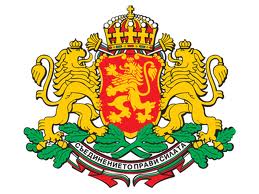 РЕПУБЛИКА БЪЛГАРИЯНАЦИОНАЛНА ЗДРАВНООСИГУРИТЕЛНА КАСА